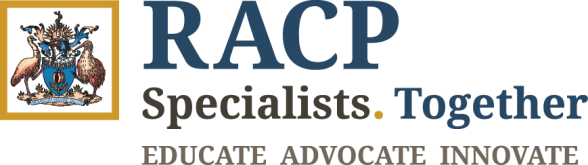 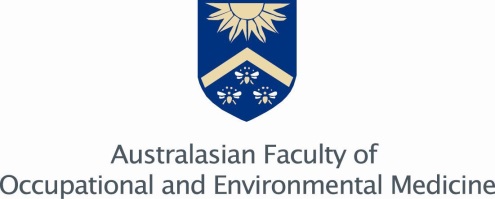 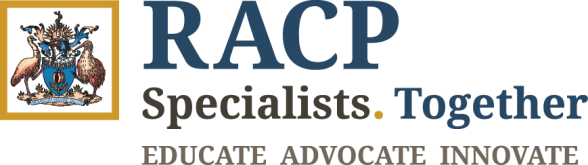 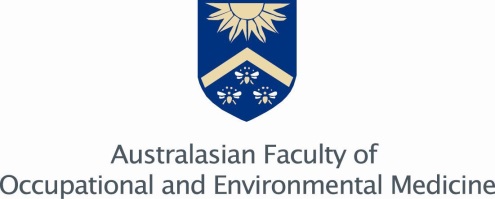 
ACCREDITATION ASSESSMENT FORM FOR 
AUSTRALASIAN FACULTY OF OCCUPATIONAL AND ENVIRONMENTAL MEDICINE (AFOEM) TRAINING SETTINGSThis form is to be completed electronically by the Training Setting Contact (i.e Setting Supervisor, Director, or Manager of the Training Setting)Any additional attachments should be sent separately.Please do not alter the format of this document; it has been locked for editing.Please note: Accreditation Assessment Form must be submitted prior to the recruitment of a trainee. Thank you for completing the Occupational and Environmental Medicine Accreditation Assessment Form.Please return via email to: accreditation@racp.edu.auGeneral InformationGeneral InformationGeneral InformationGeneral InformationSetting nameSetting nameAddressAddressSetting contact Setting contact Legal name of the entity Legal name of the entity Owner and Director of PracticeOwner and Director of PracticeContact phone Contact fax Contact email addressContact email addressSupporting documents attached for reviewSupporting documents attached for review Outline of OEM activities and hours spent on each activity (mandatory) AFOEM Education Supervisor timetable (mandatory) Outline of OEM activities and hours spent on each activity (mandatory) AFOEM Education Supervisor timetable (mandatory) Position description  Weekly activity roster    Others (Please specify)       Liaison/Consultant Schedule of clinical and other training meetings Administrative roles and/or responsibilitiesIndicate type of accreditation requiredIndicate type of accreditation requiredIndicate type of accreditation requiredIndicate type of accreditation requiredFirst time accreditationRoutine reaccreditationForm completed byPositionDate of form completion      /       /      SignatureSetting SupervisionThese standards relate specifically to workplace supervision, rather than to educational AFOEM training program supervision.Setting SupervisionThese standards relate specifically to workplace supervision, rather than to educational AFOEM training program supervision.RACP STANDARDRACP STANDARDThere is a designated supervisor for each trainee.Trainees have access to supervision, with regular meetings.Supervisors are RACP approved and meet any other specialty specific requirements regarding qualifications for supervisors.Supervisors are supported by the setting or network to be given the time and resources to meet RACP supervision requirements and criteria on supervision.There is a designated supervisor for each trainee.Trainees have access to supervision, with regular meetings.Supervisors are RACP approved and meet any other specialty specific requirements regarding qualifications for supervisors.Supervisors are supported by the setting or network to be given the time and resources to meet RACP supervision requirements and criteria on supervision.MINIMUM REQUIREMENTSMINIMUM REQUIREMENTSA minimum of one setting supervisor who is appropriately experienced in occupational medicine is allocated to each trainee. (Ideally the setting supervisor should be a fellow of AFOEM, be onsite and be familiar with the workplace)Regular meetings (normally at least weekly) shall occur between the trainee and the designated setting supervisor. The setting supervisor should be available to answer questions and assist with case management on a daily basis. The training setting shall facilitate capacity for the supervisor to monitor the quality of work being performed.The setting supervisor should be available to escalate complex cases and liaise where the trainee has queries. The setting supervisor should provide regular feedback to the trainee. If the minimum requirements are not met, accreditation may not be approved, or conditions imposed.  An AFOEM educational supervisor and setting supervisor can liaise for the purpose of feedback on trainees. The AFOEM educational supervisor can also be the setting supervisor, however, where the AFOEM educational supervisor does not work at the setting other supervisory arrangements are required to provide the trainee with day to day oversight.A minimum of one setting supervisor who is appropriately experienced in occupational medicine is allocated to each trainee. (Ideally the setting supervisor should be a fellow of AFOEM, be onsite and be familiar with the workplace)Regular meetings (normally at least weekly) shall occur between the trainee and the designated setting supervisor. The setting supervisor should be available to answer questions and assist with case management on a daily basis. The training setting shall facilitate capacity for the supervisor to monitor the quality of work being performed.The setting supervisor should be available to escalate complex cases and liaise where the trainee has queries. The setting supervisor should provide regular feedback to the trainee. If the minimum requirements are not met, accreditation may not be approved, or conditions imposed.  An AFOEM educational supervisor and setting supervisor can liaise for the purpose of feedback on trainees. The AFOEM educational supervisor can also be the setting supervisor, however, where the AFOEM educational supervisor does not work at the setting other supervisory arrangements are required to provide the trainee with day to day oversight.Supervision Details (TO BE COMPLETED BY THE SETTING SUPERVISOR ONLY)Supervision Details (TO BE COMPLETED BY THE SETTING SUPERVISOR ONLY)Please provide information about the supervision arrangements for this setting within the parameters of the above requirements: Please provide information about the supervision arrangements for this setting within the parameters of the above requirements: How many hours per week will the setting supervisor be onsite to supervise the trainee?How many hours per week will the setting supervisor be onsite to supervise the trainee?How many hours per week will the setting supervisor provide remote supervision for the trainee?How many hours per week will the setting supervisor provide remote supervision for the trainee?Please provide details of who is the setting supervisor, their occupational medicine qualifications, and experience (attach CV and or further information)Please provide details of who is the setting supervisor, their occupational medicine qualifications, and experience (attach CV and or further information)How long are you prepared to be the setting supervisor?How long are you prepared to be the setting supervisor?Is the setting supervisor the same person as the AFOEM education supervisor?  If no, how does the workplace allow for liaison between the setting supervisor and the AFOEM educational supervisor? Is the setting supervisor the same person as the AFOEM education supervisor?  If no, how does the workplace allow for liaison between the setting supervisor and the AFOEM educational supervisor? How many trainees are you supervising in total (across all locations)?How many trainees are you supervising in total (across all locations)?Has the AFOEM Fellow Supervisor (i.e. the education/setting supervisor who is a FAFOEM) completed the Supervisor Professional Development Program (SPDP) workshops? Note: All Supervisors with a FAFOEM must complete SPDP 3 by end 2022 and complete or be exempt from SPDP 1 and 2 in line with their accreditation cycle, Workplace supervisors who are not Fellows of the AFOEM are not required to complete these workshops.Please specify which workshops the Fellow supervisor(s) have completed.  SPDP 1 SPDP 2 SPDP 3If no, please comment below:Has the AFOEM Fellow Supervisor (i.e. the education/setting supervisor who is a FAFOEM) completed the Supervisor Professional Development Program (SPDP) workshops? Note: All Supervisors with a FAFOEM must complete SPDP 3 by end 2022 and complete or be exempt from SPDP 1 and 2 in line with their accreditation cycle, Workplace supervisors who are not Fellows of the AFOEM are not required to complete these workshops.Please specify which workshops the Fellow supervisor(s) have completed.  SPDP 1 SPDP 2 SPDP 3If no, please comment below:Supervisor Name Email addressDate      /       /      Signature Facilities and InfrastructureFacilities and InfrastructureFacilities and InfrastructureRACP STANDARDRACP STANDARDRACP STANDARDThere are appropriate facilities and services for the type of work being undertaken.Each trainee has a designated workspace including a desk, telephone and IT facilities.There are facilities and equipment to support educational activities, such as study areas and tutorial rooms.There are appropriate facilities and services for the type of work being undertaken.Each trainee has a designated workspace including a desk, telephone and IT facilities.There are facilities and equipment to support educational activities, such as study areas and tutorial rooms.There are appropriate facilities and services for the type of work being undertaken.Each trainee has a designated workspace including a desk, telephone and IT facilities.There are facilities and equipment to support educational activities, such as study areas and tutorial rooms.MINIMUM REQUIREMENTSMINIMUM REQUIREMENTSMINIMUM REQUIREMENTSThe training setting shall provide adequate access to medical facilities (both at the setting or externally) to undertake the practice of Occupational and Environmental Medicine. Trainees shall have access to a designated workspace with administrative facilities, including a desk and access to information technology facilities.The training setting shall provide access to appropriate infrastructure to support the trainee’s education activities including, but not exclusively: workplace visits when applicable meeting rooms remote conferencing facilities. The training setting shall provide adequate access to medical facilities (both at the setting or externally) to undertake the practice of Occupational and Environmental Medicine. Trainees shall have access to a designated workspace with administrative facilities, including a desk and access to information technology facilities.The training setting shall provide access to appropriate infrastructure to support the trainee’s education activities including, but not exclusively: workplace visits when applicable meeting rooms remote conferencing facilities. The training setting shall provide adequate access to medical facilities (both at the setting or externally) to undertake the practice of Occupational and Environmental Medicine. Trainees shall have access to a designated workspace with administrative facilities, including a desk and access to information technology facilities.The training setting shall provide access to appropriate infrastructure to support the trainee’s education activities including, but not exclusively: workplace visits when applicable meeting rooms remote conferencing facilities. Do the Trainees have access to:YesNoDesk or study spaceTelephoneStudy/tutorial roomsTeaching aides (including distance education facilities)Comment (if applicable):      Are there facilities to allow trainees to use online learning tools of the PREP program?Please provide details:      Does the training setting provide access to appropriate infrastructure to support the trainee’s education as per 2.3.1? Please provide details:      Profile of WorkProfile of WorkProfile of WorkRACP STANDARDRACP STANDARDRACP STANDARDThe setting shall provide a suitable workload and appropriate range of work.Trainees participate in quality and safety activities.There is capacity for project work (including research) and ongoing training.The setting shall provide a suitable workload and appropriate range of work.Trainees participate in quality and safety activities.There is capacity for project work (including research) and ongoing training.The setting shall provide a suitable workload and appropriate range of work.Trainees participate in quality and safety activities.There is capacity for project work (including research) and ongoing training.MINIMUM REQUIREMENTSMINIMUM REQUIREMENTSMINIMUM REQUIREMENTSThe training setting shall provide a broad and suitable workload and appropriate range of work as determined by the AFOEM Training Curriculum and the AFOEM PREP Training Handbook. The setting should provide: access to work settings for work setting visitsexposure to a broad range of occupational medicine activities, including but not limited to:fitness for duty environmental or industrial exposures injury prevention advice health surveillance clinical management of common conditions in the Occupational and Environmental Medicine setting. The training setting shall involve the trainee in workplace quality assurance and risk management activities (such as identification of workplace hazards, potential health impact and subsequent solutions). The trainee has the opportunity to conduct audit and evaluation.The setting should encourage and enable the development of professional qualities.The training setting shall encourage and facilitate trainee involvement in research. The training setting shall provide a broad and suitable workload and appropriate range of work as determined by the AFOEM Training Curriculum and the AFOEM PREP Training Handbook. The setting should provide: access to work settings for work setting visitsexposure to a broad range of occupational medicine activities, including but not limited to:fitness for duty environmental or industrial exposures injury prevention advice health surveillance clinical management of common conditions in the Occupational and Environmental Medicine setting. The training setting shall involve the trainee in workplace quality assurance and risk management activities (such as identification of workplace hazards, potential health impact and subsequent solutions). The trainee has the opportunity to conduct audit and evaluation.The setting should encourage and enable the development of professional qualities.The training setting shall encourage and facilitate trainee involvement in research. The training setting shall provide a broad and suitable workload and appropriate range of work as determined by the AFOEM Training Curriculum and the AFOEM PREP Training Handbook. The setting should provide: access to work settings for work setting visitsexposure to a broad range of occupational medicine activities, including but not limited to:fitness for duty environmental or industrial exposures injury prevention advice health surveillance clinical management of common conditions in the Occupational and Environmental Medicine setting. The training setting shall involve the trainee in workplace quality assurance and risk management activities (such as identification of workplace hazards, potential health impact and subsequent solutions). The trainee has the opportunity to conduct audit and evaluation.The setting should encourage and enable the development of professional qualities.The training setting shall encourage and facilitate trainee involvement in research. Please detail the learning environments trainees have access to?YesNoMulti-disciplinary occupational health units Variety of work setting visits (where applicable) Please provide details where relevant:      Do trainees have the opportunity to assess:YesNoFitness for workEnvironmental or industrial exposures Injury prevention adviceHealth surveillanceSetting hazard assessmentLaws, standards and local customsClinical management of common conditions in the Occupational and Environmental Medicine settingOthers (please provide details):      Please provide details of the profile of work including the proportion of time spent on each activity:Please provide details of the profile of work including the proportion of time spent on each activity:Please provide details of the profile of work including the proportion of time spent on each activity:Do trainees have the opportunity to develop the following skills?YesNoCommunication skillsSafe practiceSelf-managementLeadershipAdvocacy of ideas to bring changeComment (if applicable):      Do trainees have access to activities related to the following areas?YesNoAuditEvaluationResearch projectsPlease provide details where relevant:      Teaching and LearningTeaching and LearningTeaching and LearningTeaching and LearningTeaching and LearningTeaching and LearningTeaching and LearningRACP STANDARDRACP STANDARDRACP STANDARDRACP STANDARDRACP STANDARDRACP STANDARDRACP STANDARDThere is an established training program or educational activities, such as multi-disciplinary meetings, academic meetings, rounds and journal clubs.There are opportunities to attend external educational activities as required.There is access to sources of information, both physical and online, including a medical library or e-library facility appropriately equipped for physician training.There is an established training program or educational activities, such as multi-disciplinary meetings, academic meetings, rounds and journal clubs.There are opportunities to attend external educational activities as required.There is access to sources of information, both physical and online, including a medical library or e-library facility appropriately equipped for physician training.There is an established training program or educational activities, such as multi-disciplinary meetings, academic meetings, rounds and journal clubs.There are opportunities to attend external educational activities as required.There is access to sources of information, both physical and online, including a medical library or e-library facility appropriately equipped for physician training.There is an established training program or educational activities, such as multi-disciplinary meetings, academic meetings, rounds and journal clubs.There are opportunities to attend external educational activities as required.There is access to sources of information, both physical and online, including a medical library or e-library facility appropriately equipped for physician training.There is an established training program or educational activities, such as multi-disciplinary meetings, academic meetings, rounds and journal clubs.There are opportunities to attend external educational activities as required.There is access to sources of information, both physical and online, including a medical library or e-library facility appropriately equipped for physician training.There is an established training program or educational activities, such as multi-disciplinary meetings, academic meetings, rounds and journal clubs.There are opportunities to attend external educational activities as required.There is access to sources of information, both physical and online, including a medical library or e-library facility appropriately equipped for physician training.There is an established training program or educational activities, such as multi-disciplinary meetings, academic meetings, rounds and journal clubs.There are opportunities to attend external educational activities as required.There is access to sources of information, both physical and online, including a medical library or e-library facility appropriately equipped for physician training.MINIMUM REQUIREMENTSMINIMUM REQUIREMENTSMINIMUM REQUIREMENTSMINIMUM REQUIREMENTSMINIMUM REQUIREMENTSMINIMUM REQUIREMENTSMINIMUM REQUIREMENTSEducational activities and peer discussion opportunities shall be available to trainees at this training setting. The training setting provides the opportunity for the AFOEM educational supervisor to perform formative assessments with their respective trainees.The training setting shall provide the trainee with access to external educational opportunities. These may include, but not be limited, to the following: the AFOEM Annual Training Meeting AFOEM regional training meetingsrelevant medical seminars and lectures training and professional development programs of the Australasian Faculty of Occupational and Environmental Medicine relevant short courses relevant university trainingThe training setting shall facilitate access to Occupational and Environmental Medicine resources such as: Library facilities or e-access to online libraries or databases Internet accessjournalscomputer retrieval and search facilitiesaccess to up-to-date legislation relevant to occupational and environmental facilities online lecture streams Educational activities and peer discussion opportunities shall be available to trainees at this training setting. The training setting provides the opportunity for the AFOEM educational supervisor to perform formative assessments with their respective trainees.The training setting shall provide the trainee with access to external educational opportunities. These may include, but not be limited, to the following: the AFOEM Annual Training Meeting AFOEM regional training meetingsrelevant medical seminars and lectures training and professional development programs of the Australasian Faculty of Occupational and Environmental Medicine relevant short courses relevant university trainingThe training setting shall facilitate access to Occupational and Environmental Medicine resources such as: Library facilities or e-access to online libraries or databases Internet accessjournalscomputer retrieval and search facilitiesaccess to up-to-date legislation relevant to occupational and environmental facilities online lecture streams Educational activities and peer discussion opportunities shall be available to trainees at this training setting. The training setting provides the opportunity for the AFOEM educational supervisor to perform formative assessments with their respective trainees.The training setting shall provide the trainee with access to external educational opportunities. These may include, but not be limited, to the following: the AFOEM Annual Training Meeting AFOEM regional training meetingsrelevant medical seminars and lectures training and professional development programs of the Australasian Faculty of Occupational and Environmental Medicine relevant short courses relevant university trainingThe training setting shall facilitate access to Occupational and Environmental Medicine resources such as: Library facilities or e-access to online libraries or databases Internet accessjournalscomputer retrieval and search facilitiesaccess to up-to-date legislation relevant to occupational and environmental facilities online lecture streams Educational activities and peer discussion opportunities shall be available to trainees at this training setting. The training setting provides the opportunity for the AFOEM educational supervisor to perform formative assessments with their respective trainees.The training setting shall provide the trainee with access to external educational opportunities. These may include, but not be limited, to the following: the AFOEM Annual Training Meeting AFOEM regional training meetingsrelevant medical seminars and lectures training and professional development programs of the Australasian Faculty of Occupational and Environmental Medicine relevant short courses relevant university trainingThe training setting shall facilitate access to Occupational and Environmental Medicine resources such as: Library facilities or e-access to online libraries or databases Internet accessjournalscomputer retrieval and search facilitiesaccess to up-to-date legislation relevant to occupational and environmental facilities online lecture streams Educational activities and peer discussion opportunities shall be available to trainees at this training setting. The training setting provides the opportunity for the AFOEM educational supervisor to perform formative assessments with their respective trainees.The training setting shall provide the trainee with access to external educational opportunities. These may include, but not be limited, to the following: the AFOEM Annual Training Meeting AFOEM regional training meetingsrelevant medical seminars and lectures training and professional development programs of the Australasian Faculty of Occupational and Environmental Medicine relevant short courses relevant university trainingThe training setting shall facilitate access to Occupational and Environmental Medicine resources such as: Library facilities or e-access to online libraries or databases Internet accessjournalscomputer retrieval and search facilitiesaccess to up-to-date legislation relevant to occupational and environmental facilities online lecture streams Educational activities and peer discussion opportunities shall be available to trainees at this training setting. The training setting provides the opportunity for the AFOEM educational supervisor to perform formative assessments with their respective trainees.The training setting shall provide the trainee with access to external educational opportunities. These may include, but not be limited, to the following: the AFOEM Annual Training Meeting AFOEM regional training meetingsrelevant medical seminars and lectures training and professional development programs of the Australasian Faculty of Occupational and Environmental Medicine relevant short courses relevant university trainingThe training setting shall facilitate access to Occupational and Environmental Medicine resources such as: Library facilities or e-access to online libraries or databases Internet accessjournalscomputer retrieval and search facilitiesaccess to up-to-date legislation relevant to occupational and environmental facilities online lecture streams Educational activities and peer discussion opportunities shall be available to trainees at this training setting. The training setting provides the opportunity for the AFOEM educational supervisor to perform formative assessments with their respective trainees.The training setting shall provide the trainee with access to external educational opportunities. These may include, but not be limited, to the following: the AFOEM Annual Training Meeting AFOEM regional training meetingsrelevant medical seminars and lectures training and professional development programs of the Australasian Faculty of Occupational and Environmental Medicine relevant short courses relevant university trainingThe training setting shall facilitate access to Occupational and Environmental Medicine resources such as: Library facilities or e-access to online libraries or databases Internet accessjournalscomputer retrieval and search facilitiesaccess to up-to-date legislation relevant to occupational and environmental facilities online lecture streams Please list the educational activities accessed by trainees:Please list the educational activities accessed by trainees:Please list the educational activities accessed by trainees:Please list the educational activities accessed by trainees:Please list the educational activities accessed by trainees:Please list the educational activities accessed by trainees:Please list the educational activities accessed by trainees:Educational activityYesYesNo (if no, please outline the specific limitations of the setting to allow this)No (if no, please outline the specific limitations of the setting to allow this)No (if no, please outline the specific limitations of the setting to allow this)No (if no, please outline the specific limitations of the setting to allow this)The annual training meeting of AFOEMRegional training meetingsRelevant medical seminars and lecturesTraining and professional development programs of the Australasian Faculty of Occupational and Environmental MedicineRelevant short coursesRelevant university training Other (please specify)What practices are in place to enable trainees to attend educational activities (e.g. protected time, cover for pager, leave to attend external courses, etc.)?What practices are in place to enable trainees to attend educational activities (e.g. protected time, cover for pager, leave to attend external courses, etc.)?What practices are in place to enable trainees to attend educational activities (e.g. protected time, cover for pager, leave to attend external courses, etc.)?What practices are in place to enable trainees to attend educational activities (e.g. protected time, cover for pager, leave to attend external courses, etc.)?What practices are in place to enable trainees to attend educational activities (e.g. protected time, cover for pager, leave to attend external courses, etc.)?What practices are in place to enable trainees to attend educational activities (e.g. protected time, cover for pager, leave to attend external courses, etc.)?What practices are in place to enable trainees to attend educational activities (e.g. protected time, cover for pager, leave to attend external courses, etc.)?Do trainees have access to the resources as outlined in item 4.3.1 at this training setting? Yes  No If not, what are the limitations of the setting in providing this?      Do trainees have access to the resources as outlined in item 4.3.1 at this training setting? Yes  No If not, what are the limitations of the setting in providing this?      Do trainees have access to the resources as outlined in item 4.3.1 at this training setting? Yes  No If not, what are the limitations of the setting in providing this?      Do trainees have access to the resources as outlined in item 4.3.1 at this training setting? Yes  No If not, what are the limitations of the setting in providing this?      Do trainees have access to the resources as outlined in item 4.3.1 at this training setting? Yes  No If not, what are the limitations of the setting in providing this?      Do trainees have access to the resources as outlined in item 4.3.1 at this training setting? Yes  No If not, what are the limitations of the setting in providing this?      Does this training setting provide the AFOEM educational supervisor the opportunity to perform the following formative assessments with their respective trainees? Does this training setting provide the AFOEM educational supervisor the opportunity to perform the following formative assessments with their respective trainees? YesYesNoCompleting Learning Needs AnalysisMini-CEXDirect Observation of Fields Skills (DOFS)Case based discussion (CbD)Comment (if applicable):      Completing Learning Needs AnalysisMini-CEXDirect Observation of Fields Skills (DOFS)Case based discussion (CbD)Comment (if applicable):      Support Services for TraineesRACP STANDARDThere are workplace policies covering the safety and well-being of trainees.There is a formal induction/orientation process for trainees.MINIMUM REQUIREMENTSAll workplace policies and procedures required by relevant legislation are in place Trainees shall receive an induction/orientation for all aspects of the training settingAre there processes in place to manage trainees with workplace grievances or difficulties? Yes  No Please provide details:      Do trainees receive an induction/orientation upon commencement of employment? 	Yes  No Please provide details:      